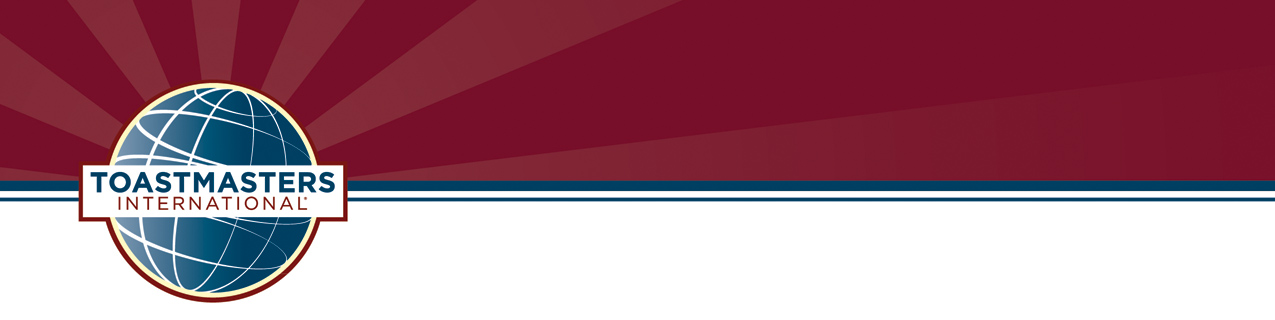 District 54 Executive Committee Meeting MinutesSaturday January 16, 2021Virtual Zoom MeetingTABLE OF CONTENTSOPENING ………………………………………………………………….…………………...…….…..3INSPIRATION……………………………………………………………….…………………………….3OUR VISION AND DISTRICT MISSION……………………………………………………………….3ROLL CALL/QUORUM CERTIFICATION...…………………………………………………………3-4ADOPTION OF AGENDA ……….……………………….……………...…….……………….…….…4ADMINISTRATION MANAGER …………………….………………………………………….……….4 FINANCE MANAGER…………………………………………...……………………………………….5DIVISION A..………………………………………………………………………………………………5DIVISION B ……………………………………………………………………………………………….5DIVISION C …………………………….……………………………………………………..………….5DIVISION D …..……………………………….………………………………………………………….6DIVISION E ………………………………………………………………………………….……………6PUBLIC RELATIONS MANAGER………………………………………………………………………6CLUB GROWTH DIRECTOR……………………….………………………………………................7PROGRAM QUALITY DIRECTOR…………………………….……………………………………….7DISTRICT DIRECTOR…………………………….………………………………………………….....7OPEN DISCUSSION / Q & A ……………………………….………………………………….…….7-8NEW BUSINESS…………..…………………………………….………………………………………..8CLOSING THOUGHTS ………………………………………………………………………………….8ADJOURNMENT ………..…………………………………….……………………………………….…8OPENINGBradley Stewart, Logistics Manager, called the meeting to order at 9:15 am.  He led us in the Pledge of Allegiance.  WELCOME Bala Sreedharan, DTM, District Director, welcomed everyone to the January meeting. He thanked everyone for coming to the first meeting of 2021, and also the first meeting in the second half of the 2020-2021 Toastmaster year. Bala thanked everyone for staying the course during these challenging times. He presented a challenge:  Leave the District in a better place than we found it.INSPIRATIONAL READINGJon Greiner, DTM, PIP, gave the Inspiration for the meeting. Jon shared about Vince Lombardi, the legendary manager of the Green Bay Packers. He is the epitome of leadership. Here’s what we can learn from Lombardi’s example:  The key to leadership is to put the right leaders in place and provide guidance but entrust the task to their hands. ”Halftime” is a good time to reset. The second half of a football game can be completely different from the first half. We don’t know what the “endgame” will be, but we do know that we will still have challenges. As leaders, we must realize that, we have done the best that we can, and that’s the best we can do.OUR VISION and DISTRICT MISSIONThe reading of Our Vision and District Mission was led by Chris Boyk, DTM, IPDD.District Vision
We support all clubs in achieving members’ goals and strive to form new clubs to spread the Toastmasters mission. District Mission
We build new clubs and support all clubs in achieving excellence. DISTRICT OFFICERS IN ATTENDANCEA quorum is 15 members present; therefore, there was a quorum at the meeting.ADOPTION OF AGENDABala Sreedharan, DTM, District Director, reviewed the agenda for the meeting.   Agenda Changes:  Dick Poirier presented the Public Relations Manager report on behalf of Aelita Archbold.  Bill Smola presented the Division A report on behalf of Joyce Schumpert.  Milind Soman presented the Division C report on behalf of Greg Leroy.Craig Karvala, DTM, Division E Director, made a motion to adopt the agenda as amended.  The motion was seconded by Dan Kyburz, DTM, Club Growth Director.  Motion carried. Agenda adopted as amended.ADMINISTRATION MANAGERAndrea Gluck, VC1, Administration Manager, presented the December 2020 minutes. The meeting minutes and all other meeting-related documents are now housed on the D54 website. The meeting minutes were reviewed and approved beforehand by the D54 Trio. Therefore, no additional approval is needed during the meeting.FINANCE MANAGERRabah Seffal, Finance Manager, gave the January Finance Report, submitted and attached. This report is usually on a one-month lag, but this month, it is based on November 2020 information. December 2020 and January 2021 information will be presented in February’s meeting. Division Reports & PRM ReportThe verbal reports were submitted by Division Directors in advance of meeting. The reports were presented in alphabetical order.DIVISION ABill Smola, Area 12 Director, presented the Division A report on behalf of Joyce Schumpert, Division A Director, who was unable to attend the meeting. Written report submitted and attached.DIVISION BMichael Bradford, Division B Director, presented the Division B Director’s Report, submitted and attached.DIVISION CMilind Soman, Area 31 Director, presented the Division C report on behalf of Greg Leroy, Division C Director, who was unable to attend the meeting. Written report submitted and attached.The Riverfront Toastmasters Club is disbanding.DIVISION DJulia Issa-Ghantous, Division D Director, presented the Division D Director’s Report, submitted and attached.Connie Lusietto, Area 40 Director, will be relocating to Arizona, but has agreed to continue working with her clubs via Zoom so that we do not lose her as an Area Director. The College of Business club was in the “danger zone”, but gained two new members and now sit at 8 members! Great job!DIVISION EDr. Craig Karvala, Division E Director, presented the Division E Director’s Report, submitted and attached.Area 50’s new club, Hitchmasters, chartered December 1, 2020! Congratulations to Martha Sojka, Area 50 Director, on this new club! The addition of this new club makes Area 50 the largest area in Division E.PUBLIC RELATIONS MANAGERDick Poirier, D54 Webmaster, presented the Public Relations Manager report on behalf of Aelita Archbold, Public Relations Manager, who was unable to attend. The Public Relations Manager’s report is submitted and attached.The D54 Facebook group is up to 142 members! The PRM is looking to set up joint networking events with other Districts. The position of D54 Newsletter Editor is still open. Stay tuned for an upcoming event:  D54 Toastmasters Got Talent!There were only 5 submissions for the Holiday Joke Contest, which ended January 15. District Director, Bala Sreedharan, encouraged more participation in future contests, and suggested we have a similar contest every month.January 19 Webinar:  “The Art of Using Humor” – presented by Tony AudriethCLUB GROWTH DIRECTORDan Kyburz, DTM, Club Growth Director, presented the Club Growth Director Report, submitted and attached.  There is still an open position for Club Relations Chair. Please contact Dan Kyburz if interested.Reminder:  Eligible members have until March 31, 2021 to claim their free path in Pathways!PROGRAM QUALITY DIRECTORMaryann Reichelt, DTM, Program Quality Director, gave the Program Quality Director’s report, submitted and attached.Winter Training sessions – Registration now open. Looking for Zoom Masters for each event, as well as note takers. D54 had 38 Educational awards this month!Speech contest information is available on the D54 website.DISTRICT DIRECTOR Bala Sreedharan, DTM, District Director presented a District Director Report, submitted and attached. Reminders:  Everyone should be reviewing their Distinguished Club Performance reports on a regular basis. Also, being a club coach helps members achieve one of the requirements for DTM.OPEN DISCUSSION / Q&A / ANNOUNCEMENTSDistrict Leadership Committee input:  We are required to have two candidates for Club Growth Director. Area and Division Directors can serve two consecutive terms. President’s Luncheon – normally held in February – we obviously can’t meet in person – what do we do? Dan Kyburz, DTM, Club Growth Director, suggested a virtual event. Jen Ho, Area 43 Director, suggested we wait until the weather is warmer and have an outside event. If anyone has any other suggestions, please contact Bala Sreedharan.NEW BUSINESSNone. CLOSING THOUGHTSJim Dickson, DTM, gave the closing thoughts.This is a very busy but important time of the Toastmasters year. Winter training, speech contests, and similar events add to the craziness. The most important priorities are to do the club visits, complete all paperwork, and remember to pay dues on time. Speech contests should still be held even if there is only ONE contestant.ADJOURNMENTMaryann Reichelt, DTM, Program Quality Director, made a motion to adjourn the meeting.  The motion was seconded by Michael Bradford, Division B Director. No objections, motion carried.Bala Sreedharan, DTM, District Director, adjourned the meeting at 10:45 am. Respectfully Submitted,  Andrea Gluck, VC1District 54 Administration Manager, 2020-2021Present FirstLast DesignationOffice XBALASREEDHARANDTM, DL3DISTRICT DIRECTOR XMARYANNREICHELTDTMPROGRAM QUALITY DIRECTORXDANKYBURZDTM, MS1CLUB GROWTH DIRECTORAELITAARCHBOLDEH5PUBLIC RELATIONS MANAGERXANDREAGLUCKVC1ADMINISTRATION MANAGERXRABAHSEFFALACS, ALBFINANCE MANAGERXCHRISBOYKDTM, TC4IMMEDIATE PAST DISTRICT DIRECTORJOYCESCHUMPERTACB, ALBDIVISION A DIRECTOR XMICHAELBRADFORDACB, ALBDIVISION B DIRECTOR GREGLEROYVC1DIVISION C DIRECTOR XJULIAISSA-GHANTOUSDL2DIVISION D DIRECTOR XCRAIGKARVALADTMDIVISION E DIRECTOR XJEFFMETTERSTC1AREA 10 DIRECTOR XJEFFREYSTINEIP4AREA 11 DIRECTOR XWILLIAMSMOLAVC2AREA 12 DIRECTOR XKARISUSAIRAJEC3AREA 20 DIRECTOR XADAMAMOSETIDL1AREA 21 DIRECTOR LAURAHANSENLD2AREA 22 DIRECTOR XADAMBOCKLERDL1AREA 30 DIRECTOR XMILINDSOMANDL1AREA 31 DIRECTOR JODIMELTONVC1AREA 32 DIRECTOR CONSTANCELUSIETTO CCAREA 40 DIRECTOR DOMINICTIPPABATTUNIEC2AREA 41 DIRECTOR XDEBRA KTOOHILLDTMAREA 42 DIRECTOR XJENHODL1AREA 43 DIRECTOR XMARTHASOJKAIP3AREA 50 DIRECTOR XJEFFKUBILLUSEC3AREA 51 DIRECTOR XDARRELFELTYDTM, PM2AREA 52 DIRECTOR 